Furuno GP31 Glossar für Verbindungsdiagramm der BedienungsanleitungRe: Wiring Help: GP-31 > FCV-620by Johnny Electron » Thu Jul 12, 2012 4:21 am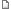 Here is the decoder ring for reading the Furuno interconnection diagram at the back of the manual (pg S-1).

TD = Transmit Data
RD = Receive Data
A = +
B = -
H = Hot/High/+
C = Cold/Common/-
SD = Send Data
SG = Signal ground

Are you sure the wire colors you are looking at, is from the original Furuno power/data cable of the GP31? If someone extended the cable they might have changed the color code of the wiring. 